ПРЕИМУЩЕСТВА BRASSUS H14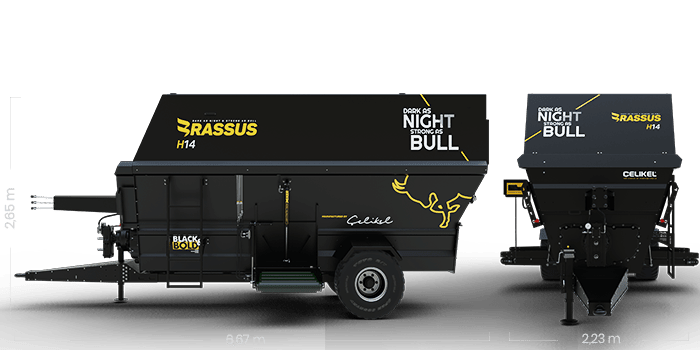 КОММЕРЧЕСКИЙ БЛОК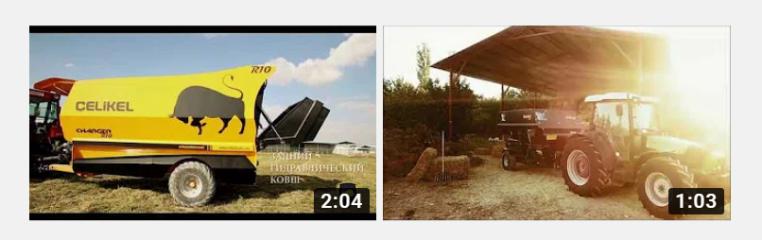 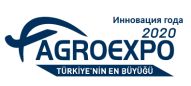 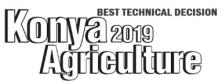 Горзонтальный смеситель-кормораздатчик CELIKEL BRASSUS H14 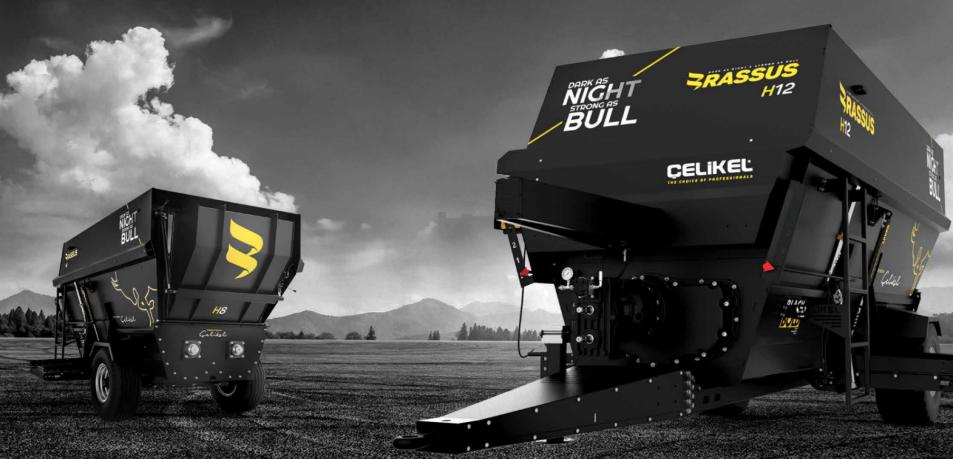 Горизонтальные смесители-кормораздатчики Celikel серии BRASSUS – это универсальное средство для   эффективной обработки и смешивания всех видов корма в однородную, качественную смесь, а также ее раздачи. Для заказа доступны два варианта шасси – стандартное и заниженное, для использования в фермах с низкими въездными воротами. При производстве BRASSUS мы руководствуемся потребностями фермеров, поэтому для увеличения срока службы машины, в создании бункера используется конструкционная сталь ST-52 с толщиной стенок 8мм, дна – до 22мм, а колеса с шириной 400 мм значительно улучшают устойчивость и проходимость машины, предотвращая риск переворачивания.  ТЕХНИЧЕСКИЕ ХАРАКТЕРИСТИКИТЕХНИЧЕСКИЕ ХАРАКТЕРИСТИКИОбъем бункера, м314Длина, мм6670Ширина, мм2105/2230*Высота, мм2790/2650*Ширина колеи, мм1806/1671*Вес, кг4710Максимальный вес, кг8910Требуемая мощность, л.с.105Размер колес400/60/15.5Количество шнеков, шт.2Количество ножей, шт.144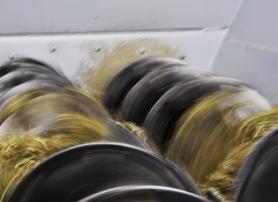 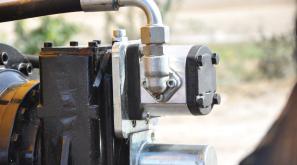 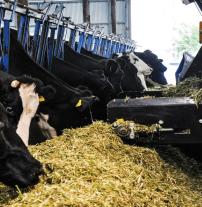 СИСТЕМА НАРЕЗКИ FASTCUTОбеспечивает ускоренную нарезку и однородную кормовую массуНЕЗАВИСИМАЯ ГИДРОСИСТЕМАЭкономия топлива и времениВЫСОТА РАЗГРУЗКИ 90 смРабота на фермах с любойвысотой кармушек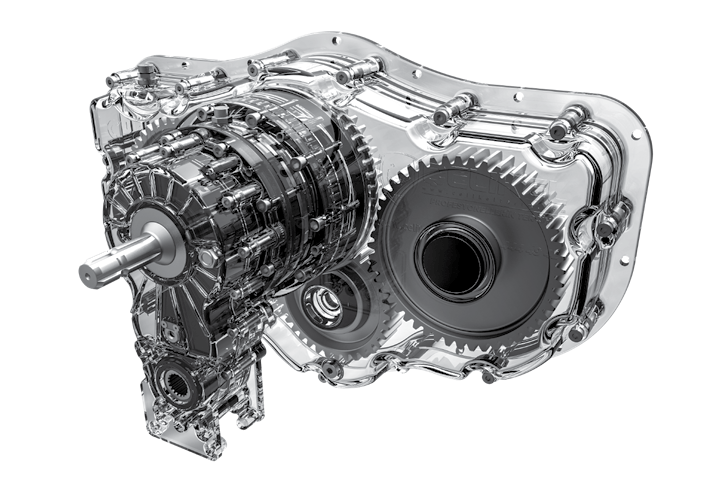 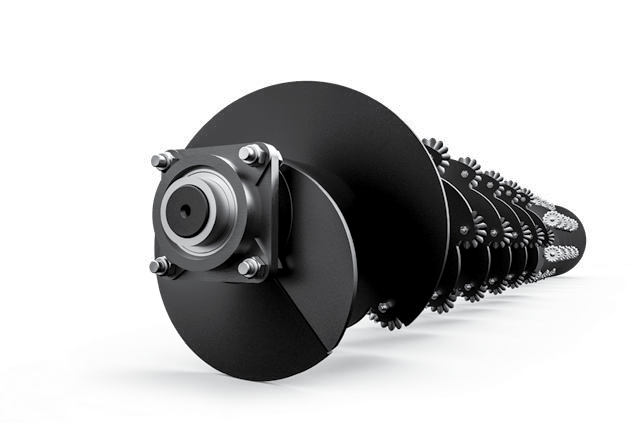 ШАССИ ИЗ СТАЛИ DOOMEX MC700Высокопрочная сталь продлит срок службы машины в условиях грубой эксплуатацииТРАНСИМИССИЯ BLACK&BOLD Шестеренчиатая передача в маслянной ванне обеспечивает механическую надежность и минимизирует потери КПД.ШНЕК ULTRAUGERКонструкция шнеков разработана для идеальной нарезки и смешивания любых типов корма 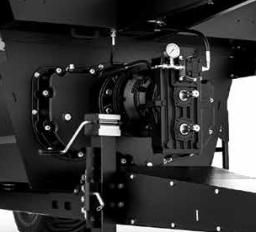 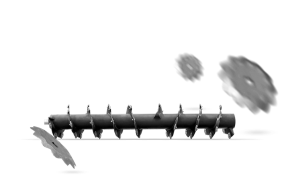 СИСТЕМА АНТИБЛОКИРОВКИЗащита шнеков от попадания неразрезаемых материаловОпциональная система BLACK BOXЭкономия 75% топливаНожи из стали твердость 60-61 HRC со сроком службы до 2-х летСтоимостьЦена, евроCelikel BRASSUS H1431 500 €Отгрузка моделей по наличию при условии предоплаты 100%Поставка осуществляется со склада г. Ярославль